国际专利分类专门联盟（IPC联盟）IPC修订工作组第四十九届会议2023年4月24日至28日，日内瓦报　告经工作组通过导　言IPC修订工作组（下称工作组）于2023年4月24日至28日在日内瓦举行了第四十九届会议。工作组下列成员派代表出席了会议：爱尔兰、巴西、保加利亚、波兰、大韩民国、德国、俄罗斯联邦、法国、芬兰、荷兰、吉尔吉斯斯坦、加拿大、捷克共和国、联合王国、罗马尼亚、美利坚合众国、摩尔多瓦共和国、墨西哥、挪威、日本、瑞典、瑞士、沙特阿拉伯、乌克兰、西班牙、以色列、中国、欧亚专利组织（EAPO）和欧洲专利局（欧专局）（29个）。匈牙利、印度和欧洲法律学生协会（ELSA）作为观察员出席。与会人员名单见本报告附件一。世界知识产权组织（产权组织）基础设施和平台部门助理总干事夏目健一郎先生宣布会议开幕，向与会者表示欢迎。主席团成员在工作组上届会议上，杰·考恩先生（联合王国）当选2022-2023年IPC修订周期的主席，南·博舍曼女士（加拿大）当选副主席。徐宁女士（产权组织）担任会议秘书。通过议程工作组一致通过了经修订的议程，见本报告附件二。讨论、结论和决定依照1979年9月24日至10月2日举行的产权组织领导机构第十届系列会议的决定（见文件AB/X/32第51段和第52段），本届会议的报告仅反映工作组的各项结论（决定、建议、意见等），尤其不反映任何与会者的发言，除非是在工作组任何具体结论作出后对结论表示或者再次表示的保留意‍见。IPC专家委员会第五十四届会议的报告工作组注意到秘书处就IPC专家委员会（下称委员会）第五十四届会议所作的口头报告（见文件IPC/CE/54/2）。工作组获悉，委员会审查了国际局提出的关于修改委员会《议事规则》的提案，该提案考虑了《产权组织总议事规则》的修改，将主席团成员的任期从当选后紧接着召开的那届会议之始改为当选的那届会议的最后一次会议。委员会决定保持IPC相关机构的现行做法不变，并同意对措辞进行一些编辑上的修改，以便与《产权组织总议事规则》中使用的措辞一致。工作组进一步获悉，委员会对工作组取得的工作成果表示高度满意和赞赏，特别是了解到IPC阶段平均周期有所缩短而使效率得到提高。委员会请工作组在今后的修订过程中兼顾质量和数量问题。委员会还请各局更多参与IPC修订路线图下的修订工作，并在必要时向路线图的候选领域清单提出新的新兴技术（NET）。工作组进一步注意到，委员会对半导体技术专家组（EGST）的所有成员，特别是欧专局（EGST的牵头主管局）到当时为止所取得的巨大成果深表由衷的谢意。委员会赞同最新的EGST路线图，并同意继续开展EGST的活动。工作组还获悉，委员会同意对《IPC指南》和《IPC修订指导》进行某些修改，特别是，例如在《指南》中引入关于“二级分类表”的新的第107段之二，以及在《指导》附录VI“分类定义起草指南”中引入更详细的澄清内容。应提请有关项目的报告人在起草今后的分类表和定义修订提案时特别注意这些修改。此外，委员会确认了IPC定义的两个正式公布日期，即7月1日和1月1日，这将使工作组秋季会议上批准的定义能够纳入来年1月1日正式公布的IPC。五局合作第一工作组——分类工作组第二十三次会议的报告工作组注意到在五局分类工作组（五局合作第一工作组）第二十四次会议上，欧专局代表五大知识产权局（下称五局）所作的口头报告。五局同意将3个P提案推进到F级阶段，即项目F 183、F 184和F 185，其中项目F 183被进一步推进到IPC阶段。工作组注意到，在五局合作第一工作组第二十四次会议期间，五局同意把12个五局合作项目（F项目）推进到IPC阶段。欧专局代表五局在电子论坛CE 456项目下，公布了五局正在进行的所有项目和提案的更新清单（见项目文件附件43），以免IPC修订请求与五局正在开展的修订活动相重复。工作组进一步注意到五局就IP5 NET/AI目录的第一版达成一致，对这一倡议表示赞赏。工作组进一步决定将该目录纳入IPC修订路线图的候选领域。IPC修订计划工作组讨论了31个修订项目，分别是：C 505、C 510、C 511、C 512、C 513、C 514、C 515、C 516、C 522、C 523、C 524、C 525、C 526、C 527、F 140、F 143、F 155、F 157、F 158、F 160、F 166、F 168、F 169、F 170、F 171、F 173、F 174、F 175、F 179、F 181和F 183。工作组批准了20个修订项目，其中9个已完成项目涉及分类表修正和定义修正（如果有），即项目C 510、C 522、C 523、C 524、F 160、F 169、F 173、F 181和F 183，分类表和定义修正都将在IPC–2024.01中生效；7个已完成项目仅涉及分类表修正，即项目C 526、F 158、F 166、F 170、F 171、F 174和F 175，将在IPC–2024.01中生效。同时，21个项目中有4个已完成项目涉及定义，将被纳入IPC–2024.01中，即项目C 505、C 511、C 512和F 143，工作组在前几届会议上已完成分类表修正。这些项目的状态和未来行动及期限表在电子论坛上的相应项目中显示。所有决定、意见和技术附件可见电子论坛相应项目的“工作组决定（Working Group Decision）”附件。工作组强调其在前几届会议上以及在更新“定义起草指南”中的决定，即应当为那些只需要补充解释和指导而分类表中没有的地方创建定义。此外，应始终避免不必要的冗长定义，因为它们可能使用户不愿意阅读整个内容。IPC维护工作组讨论了14个维护项目，即：M 621、M 627、M 633、M 634、M 812、M 815、M 817、M 818、M 820、M 825、M 827、M 828、M 829和M 830。工作组完成了关于分类表或定义修正的8个维护项目，将被纳入IPC–2024.01，即项目M 627、M 815、M 817、M 820、M 825、M 827、M 828和M 830。这些项目的状态和未来行动及期限表在电子论坛上的相应项目中显示。所有决定、意见和技术附件可见电子论坛相应项目的“工作组决定（Working Group Decision）”附件。工作组同意设立两个新的维护项目，即：电学/物理：	M 832（报告人–日本）–源自项目C 523；和技术独立：		M 833（报告人–美利坚合众国）–源自项目M 825。这些项目的状态和未来行动及期限表在电子论坛上的相应项目中显示。所有决定、意见和技术附件可见电子论坛相应项目的“工作组决定（Working Group Decision）”附件。M200至M500项目中删除非限制性参见（NLR）的状况讨论基于国际局编拟的关于从IPC分类表中删除非限制性参见维护项目的状况报告（见项目文件WG 191附件43）进行。工作组注意到，在正在执行的17个项目中，电子论坛的讨论已经就以下6个项目达成一致，因此这些项目可以视为完成。因此，相应的分类表修正和定义修正将包含在IPC–2024.01中。M 246		删除G05B小类中的非限制性参见（报告人–美利坚合众国）M 251		删除H03L小类中的非限制性参见（报告人–美利坚合众国）M 263		删除E21B小类中的非限制性参见（报告人–美利坚合众国）M 267		删除B64G小类中的非限制性参见（报告人–联合王国）M 270		删除F15D小类中的非限制性参见（报告人–美利坚合众国）M 275		删除A47D小类中的非限制性参见（报告人–以色列）秘书处表示，从分类表中删除非限制性参见的状况总结表经更新后，将在项目文件WG 191下发‍布。IPC信息技术支持的最新信息工作组注意到国际局就IPC信息技术支持和最新信息所作的简短演示报告，特别是IPCPPUB数据状况及其改进。工作组提醒，CE 447项目仍可用于就改进IPC互联网公布平台提出可能有的意见，最好是在2023年底之前。工作组请报告人、翻译人和评论局更积极、更好地利用IPCRMS系统来准备修订提案、译文和评论意见。工作组下届会议工作组对其下届会议的预期工作量进行评估之后，同意在前两天半处理电学领域，接下来的下午和下个上午处理化学领域，最后一天半处理机械领域。工作组注意到第五十届会议的暂定会期如下：2023年11月20日至24日本报告于2023年5月25日由工作组以电子方式一致通过。[后接附件]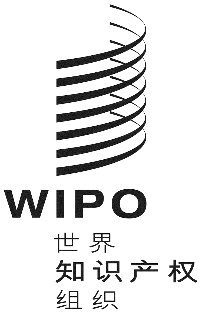 CIPC/WG/49/2IPC/WG/49/2IPC/WG/49/2原 文：英文原 文：英文原 文：英文日 期：2023年5月25日  日 期：2023年5月25日  日 期：2023年5月25日  